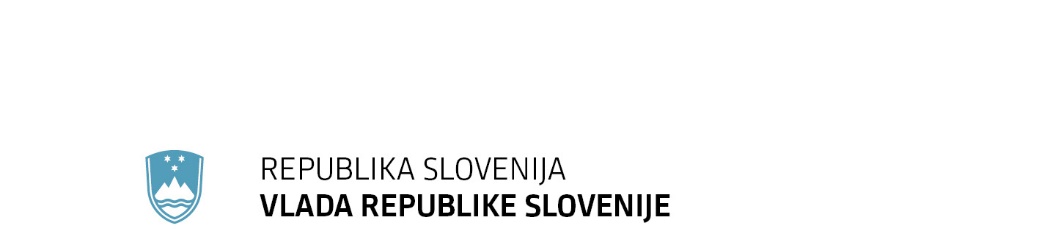 SPOROČILO ZA JAVNOST48. redna seja Vlade Republike Slovenije11. maj 2023Uredba o koncesiji za rabo termalne vode v Termah Topolščica Vlada je izdala Uredbo o spremembah in dopolnitvi Uredbe o koncesiji za rabo termalne vode iz izvira Toplica za dejavnost kopališč in naravnih zdravilišč – Terme Topolšica. V spremenjeni uredbi se znižuje največja dovoljena letna količina rabe vode iz izvira Toplica. Koncesionar je na Ministrstvo za naravne vire in prostor poslal pobudo za znižanje največje dovoljene letne količine črpanja termalne vode iz izvira Toplica, in sicer s 398.000 m3 na 125.000 m3. Koncesionar predlog utemeljuje s tem, da gre za uskladitev z dejanskim stanjem rabe termalne vode, ki je povezano s prenehanjem obratovanja nekaterih bazenov in prehodom na daljinsko ogrevanje. se upošteva in se znižuje največja dovoljena letna količina rabe vode iz izvira Toplica. Vir: Ministrstvo za naravne vire in prostorVlada sprejela spremembe sklepa o določitvi nosilcev sektorjev kritične infrastrukture
Vlada Republike Slovenije je na seji sprejela Sklep o spremembah Sklepa o določitvi nosilcev sektorjev kritične infrastrukture Republike Slovenije in z njimi sodelujočih državnih organov.Spremembe Sklepa o določitvi nosilcev sektorjev kritične infrastrukture Republike Slovenije in z njimi sodelujočih državnih organov so posledica uveljavitve Zakona o spremembah Zakona o Vladi Republike Slovenije ter Zakona o spremembah in dopolnitvi Zakona o državni upravi. Na podlagi sprememb so bila ustanovljena nekatera nova ministrstva oziroma so bili spremenjeni njihovi nazivi in razdelitve področij dela med ministrstvi, ki so nosilci sektorjev kritične infrastrukture oziroma z njimi sodelujočih organov pri izvajanju nalog na področju kritične infrastrukture v šestih od osmih sektorjev kritične infrastrukture.Vir: Ministrstvo za obramboStališče Vlade o priporočilu KPK glede Etičnega kodeksa funkcionarjev v vladi in ministrstvihVlada Republike Slovenije se je seznanila s priporočilom Komisije za preprečevanje korupcije (KPK) za dopolnitev Etičnega kodeksa funkcionarjev v vladi in ministrstvih z natančnejšo definicijo postopka in sankcij ob sumu njegove kršitve. Vlada je sprejela stališče, da etični kodeks zagotavlja ustrezno stopnjo ureditve etičnega okvira za ravnanje in vedenje navedenih funkcionarjev, upoštevajoč tudi zakonski okvir ureditve tega področja v Sloveniji.Vlada v obrazložitvi poda razloge in utemeljitve, zaradi katerih dopolnitve etičnega kodeksa v smislu določitve posebnega postopka in sankcij v primeru ugotovljenih kršitev kodeksa niso potrebne.  Med drugim poudarja, da so bili pri oblikovanju omenjenega etičnega kodeksa, ki je bil sprejet na seji vlade decembra 2015, upoštevani evropski in mednarodni dokumenti, ter predlogi KPK. Hkrati je bilo upoštevano tudi dejstvo, da slovenska pravna ureditev obveznosti funkcionarjev na področju integritete ureja v Zakonu o integriteti in preprečevanju korupcije, ki za kršitev teh institutov predvideva tudi posledice. Upoštevajoč, da so visoki standardi integritete za zaposlene v javnem sektorju, tudi za funkcionarje, zapovedani z zakonskimi normami, je bilo pri pripravi kodeksa upoštevano, da zaradi veljavne zakonske ureditve navedenih institutov ne gre dodatno umeščati v predmetni kodeks, razen na splošni ravni, v pozitivnem smislu, kot zaželeno ravnanje. Vlada meni, da veljavna zakonodaja jasno in celovito opredeljuje ravnanja funkcionarjev v vladi in ministrstvih, določa tudi postopke ob sumu protizakonitega ravnanja ter njihovo odgovornost za svoja ravnanja. Etični kodeks funkcionarjev v vladi in ministrstvih zagotavlja ustrezno stopnjo ureditve etičnega okvira za ravnanje in vedenje navedenih funkcionarjev, upoštevajoč tudi zakonski okvir ureditve tega področja v Sloveniji.Vir: Ministrstvo za javno upravoZaključni račun in poročilo o delu Sklada kmetijskih zemljišč in gozdovVlada je soglašala z Zaključnim računom in poročilom o delu Sklada kmetijskih zemljišč in gozdov RS (SKZG) za leto 2022 ter ga pošlje Državnemu zboru RS. SKZG je poslovno leto 2022 zaključil s presežkom prihodkov nad odhodki v višini 10.560.195 evrov. Presežek prihodkov bo SKZG razporedil za financiranje nakupov kmetijskih zemljišč in gozdov in nakupe zemljišč v 10 km pasu ob mejni črti ter naložbe v skladu s finančnim načrtom. Poleg pokrivanja vseh finančnih obveznosti je Sklad vsa razpoložljiva sredstva namenil ključnim dejavnostim: povečevanju deleža zemljišč v državni lasti ter izboljšanju posestne strukture kmetijskih zemljišč v lasti RS.Prihodki od gospodarjenja s kmetijskimi zemljišči so bili realizirani v znesku 8.007.023 evra, od tega zakupnine fizičnih oseb v znesku 4.712.536 evrov, zakupnine pravnih oseb v znesku 3.235.878 evrov in prihodki iz preteklih let v znesku 58.609 evrov. Odhodki od gospodarjenja s kmetijskimi zemljišči so bili realizirani v znesku 590.954 evrov, od tega za nujno vzdrževanje kmetijske infrastrukture, sanacije in melioracije v znesku 582.779 evrov in poboti zakupnin s kupnino za odškodnine za zemljišča, pridobljene v skladu z Zakonom o SKZG, v višini 8.175 evrov.SKZG je imel konec leta 2022 v upravljanju 73.220 hektarjev zemljišč. Po dejanski rabi Ministrstva za kmetijstvo, gozdarstvo in prehrano SKZG upravlja z 61.394 hektarji kmetijskih zemljišč oziroma z 9 odstotnim deležem vseh kmetijskih zemljišč v RS. V letu 2022 je imel sklenjenih 17.266 pogodb za 54.149 hektarjev kmetijskih zemljišč. Na področju urejanja evidenc nepremičnin je bilo skupaj pregledanih in vsebinsko potrjenih 45.646 parcel. V letu 2022 je bilo na občine prenesenih skupaj 161,94 hektarjev zemljišč, od tega je bilo sklenjenih 152 pogodb o prenosu nezazidanih stavbnih zemljišč za 54,92 hektarja, 103 pogodbe o prenosu občinskih cest za 16,90 hektarjev in 32 pogodb za 90,12 hektarja ostalih zemljišč.V letu 2022 je bilo zaključenih skupno 647 sodnih postopkov od načrtovanih 420, kar predstavlja indeks 154 glede na plan. Zaključenih je bilo tudi 82 pravdnih postopkov, kar predstavlja indeks 103 glede na plan, in 565 nepravdnih postopkov, kar predstavlja indeks 166 glede na plan. Na področju sodnih postopkov je bilo v letu 2022 začetih 549 novih postopkov, od tega 72 novih pravdnih postopkov in 477 novih nepravdnih postopkov. V letu 2022 je SKZG kupil 219,80 hektarjev zemljišč v skupni vrednosti 3.763.763 evrov, od tega 211,78 hektarjev kmetijskih zemljišč v vrednosti 3.662.778 evrov, 6,45 hektarjev gozdov v vrednosti 91.340 evrov, 1,40 hektarjev pozidanih zemljišč v vrednosti 8.282 evrov, vodno zemljišče velikosti 0,01 hektarja v vrednosti 300 evrov ter neplodno zemljišče velikosti 0,15 hektarja v vrednosti 1.063 evrov.Prodanih je bilo 31,34 hektarjev zemljišč, od tega 27,57 hektarjev kmetijskih zemljišč, 2,39 hektarjev gozdov in 1,31 hektarjev pozidanih zemljišč v skupni pogodbeni vrednosti 10.923.548 evrov. Vir: Ministrstvo za kmetijstvo, gozdarstvo in prehranoVlada se je seznanila z delom Stalne medresorske delovne skupine za OECD v letu 2022Stalna medresorska delovna skupina za zadeve OECD na operativni ravni je bila ustanovljena v začetku leta 2019, z namenom zagotavljanja usklajenega medresorskega pristopa do sodelovanja z Organizacijo za gospodarsko sodelovanje in razvoj (Organisation for Economic Co-operation and Development - OECD). Skupina je v letu 2022 pripravila nove usmeritve za delovanje v OECD do konca leta 2023 in se kadrovsko preoblikovala. Predstavniki Slovenije so aktivno sodelovali pri oblikovanju vseh ključnih aktivnosti OECD, in sicer naša država aktivno sodeluje v 15 vsebinskih odborih OECD in v posameznih delovnih skupinah Odborov, teh je več kot 350. Slovenijo je v letu 2022 na dogodkih OECD zastopalo okoli 900 delegatov. Vir: Ministrstvo za zunanje in evropske zadevePoročilo o višini in namenu porabe sredstev ter izvajanju programa postopnega zapiranja Rudnika Trbovlje-Hrastnik Vlada se je seznanila s Poročilom Ministrstva za naravne vire in prostor o višini in namenu porabe sredstev ter izvajanju programa postopnega zapiranja Rudnika Trbovlje-Hrastnik (RTH) v obdobju od oktobra do decembra 2022.Z Uredbo o pravilih za opravljanje tehničnega in finančnega nadzora nad izvajanjem programa postopnega zapiranja Rudnika Trbovlje – Hrastnik (Uredba) je med drugim določen obseg storitev nadzora, organizacija in način opravljanja nadzora ter kritje stroškov izvajanja nadzora (nadzor) pri izvajanju programa zapiranja rudnika ter poraba proračunskih in lastnih sredstev, ki jih določa Zakon o postopnem zapiranju Rudnika Trbovlje–Hrastnik in razvojnem prestrukturiranju regije (ZPZRTH). Nadzor nad izvajanjem programa in porabo sredstev opravlja neodvisna strokovna institucija GEOSTERN d. o. o., skladno z Uredbo o pravilih za opravljanje tehničnega in finančnega nadzora nad izvajanjem programa postopnega zapiranja Rudnika Trbovlje-HrastnikDružba GEOSTERN d. o. o., je s podizvajalci pripravila in posredovala Poročilo aktivnosti nadzora za obdobje oktober - december 2022, ki vsebuje poročilo o tehničnem in finančnem nadzoru nad izvajanjem programa postopnega zapiranja Rudnika Trbovlje – Hrastnik, kot tudi poročilo o izvajanju nadzora vrednotenja nepremičnin in premičnin. Tehnični nadzor je v danem obdobju obsegal: pregled realiziranih vzdrževalnih del na področju jamskega dela in vzdrževalnih površin ter pregled realizacije zapiralnih del za obdobje oktober, november in december 2022. Izveden je bil nadzor vzdrževalnih del na dostopih poteh, čiščenju odvodnjevanjih kanalov, bazenov in prepustov ter kontrolni pregledi sanitarnih plazovitih področjih Hauckov glinokop, Plaz Hribarnik (plaz Jesih), Bukova gora in plaz nad jamo Ojstro (strelišče) ter kamnolom Vode. Pregledani so bili prispeli računi in poraba materialov. Nadzor je pregledoval tudi stanje preostalih sanacijskih ter rekonstrukcijskih del na površini in hkrati tudi odpravljanje ugotovljenih pomanjkljivosti s predhodnih tehničnih pregledov glede na potrjen program zapiranja in potrjene rudarske projekte ter izvajanje monitoringa v četrtem. kvartalu izvajanja zapiralnih del RTH. S strani predstavnikov ministrstva so se na saniranih območjih izvajali tehnični pregledi izvedene sanacije okolje, tako da je bilo v letu 2022 izvedenih šest tehničnih pregledov, na katerih se je pregledalo 750 ha površine in ugotovljene določene nepravilnosti, ki še niso v celoti odpravljene. Konec leta 2022 so bila na grobo zaključena zapiralna dela skladno s predvidenim programom. Vir: Ministrstvo za naravne vire in prostorOcena ustavnosti in zakonitosti sklepov o lokacijski preveritvi Vlada je sprejela besedilo Zahteve za oceno ustavnosti in zakonitosti Sklepov o lokacijski preveritvi za parceli v katastrski občini Portorož in ga poslala v obravnavo Ustavnemu sodišču Republike Slovenije. Občina je kljub negativnemu mnenju  ministrstva na seji Občinskega sveta občine 7. 7. 2022 sprejela Sklep o lokacijski preveritvi za dve parcelah v katastrski občini Porotorož. Ministrstvo je Občino Piran 9. 9. 2022 pozvalo naj v roku 30 dni razveljavi sklepa o lokacijski preveritvi, ki sta po mnenju ministrstva v nasprotju s prostorsko zakonodajo. Občina sklepov v postavljenem roku ni razveljavila, zato je ministrstvo vladi predlagalo, da Ustavnemu sodišču Republike Slovenije pošlje zahtevo za začetek postopka za oceno ustavnosti in zakonitosti sklepov o lokacijski preveritvi. Vir: Ministrstvo za naravne vire in prostorVlada je odgovorila na poslansko vprašanje Anje Bah Žibert v zvezi z vračanjem kipov na posestvo Brdo pri KranjuVlada je odgovorila na poslansko vprašanje Anje Bah Žibert v zvezi z vračanjem kipov na posestvo Brdo pri Kranju, in sicer:»1. Ali ministri Vlade RS spoštujejo odločbe Ustavnega sodišča RS?2. Glede na to, da Tito v največji meri simbolizira nekdanji totalitarni režim, kako komentirate željo ministrice za kulturo, da vrne Titov spomenik na posestvo Brdo pri Kranju?3. Ali ima Vlada RS težnje po vrnitvi totalitarnega režima oz. ali deli stališče ministrice za kulturo, ki s tovrstnimi izjavami kaže, da ji je totalitarni komunistični režim blizu?«Strokovni posvet o zbirki kipov s posestva Brdo pri Kranju je bil namenjen spodbuditvi strokovne in odprte razprave o zgodovini posestva, njegovem prostorskem razvoju skozi čas in njegovi sodobni ter prihodnji rabi in upravljanju. V tem kontekstu so udeleženci obravnavali tudi zgodovino umeščanja umetniških del na posestvo v različnih obdobjih, med njimi tudi zbirko kipov, ki je bila nedavno premeščena. Na posvetu so strokovnjaki med drugim predstavili pomen umetniške zbirke na posestvu, pri čemer so poudarjali celovitost dediščine posestva Brdo z gradom, pripadajočimi objekti in parkovno ureditvijo posestva, katere del je tudi umetniška zbirka kipov iz različnih obdobij. Zbirka kipov je povezana z njihovim zgodovinskim kontekstom, družbeno recepcijo in razumevanjem dediščine iz obdobja slovenske novejše zgodovine.V park posestva Brdo so bila v različnih obdobjih umeščena  kvalitetna umetniška dela več uveljavljenih avtorjev, predvsem iz obdobja po drugi svetovni vojni. Njihova postavitev je povezana z različnimi okoliščinami prvenstveno s protokolarnimi nameni. Nekatere skulpture so bile postavljene na več lokacij, preden so bila postopoma umeščena na posestvo. Na posestvu je zbirka kipov postala pomemben sestavni del parkovne ureditve protokolarnega posestva, ki je kot celota pomembna nacionalna kulturna dediščina.Del danes razdeljene zbirke kipov je bil pred dvema letoma brez jasne strokovne utemeljitve in mimo veljavnih zakonskih postopkov in soglasij prenesen v Pivko. Tam je del te zbirke na ogled v odprtih depojih državnih muzejev v kompleksu Parka vojaške zgodovine. Del zbirke kipov je danes še vedno na posestvu Brdo, kar zgolj potrjuje politično dimenzijo tega arbitrarnega posega.Kipi od svojega nastanka še niso bili deležni ustrezne konservatorsko-restavratorske obravnave, kar so protagonisti njihove odstranitve predstavljali kot ključni razlog za njihov prenos. So v slabem materialnem stanju in zahtevajo ustrezno strokovno obravnavo. Potreba po izvedbi restavratorskih del je bila torej le izgovor za arbitrarni prenos kipov. Ta niso bila izvedena, obenem pa je nezavarovan in povsem nestrokoven prevoz v Pivko kipe še dodatno resno ogrozil.Ob prenosu kipov ni bil predhodno izdelan konservatorsko-restavratorski projekt, ki bi bil podlaga za strokovno in utemeljeno odločanje o njihovi postavitvi na morebitni drugi lokaciji. Strokovna razprava na posvetu je potrdila, da je bil s prenosom in razdelitvijo zbirke kipov okrnjen kulturni spomenik državnega pomena posestva Brdo pri Kranju, da je bila celovitost parkovne ureditve posestva porušena in da so posegi še dodatno ogrozili že sicer ogrožena umetniška dela. Ker so bili s tem posegom kršeni tudi veljavni predpisi, med drugim določila Zakona o varstvu kulturne dediščine, menimo, da je vrnitev umetniških del na posestvo Brdo utemeljena. Ob vključevanju strokovne in širše javnosti predlagamo vrnitev kipov po dokončanem strokovnem pregledu stanja umetnin in po opravljenih konservatorsko-restavratorskih posegih. Temu naj sledi strokovna odločitev o primerni postavitvi na podlagi projekta ureditve parka, ki bo upoštevala tudi strategijo upravljanja protokolarnega posestva Brdo pri Kranju.  Spomenik maršalu Titu je ena od skulptur v zbirki in kot tak sestavni del parkovne ureditve protokolarnega posestva. Bronasta celopostavna figura maršala v vojaškem plašču na nizkem kamnitem podstavku je odlitek kipa A. Augustinčića iz leta 1948. Kip je bil leta 1961 postavljen pred Muzej revolucije, današnji Muzej novejše in sodobne zgodovine Slovenije v Parku Tivoli, kjer je stal nad stopniščem v osi glavnega vhoda muzeja in bil leta 1983 razglašen za zgodovinski spomenik občine Ljubljana. Leta 1991 je bil umaknjen v skladišče in nato prestavljen na posestvo Brdo. Kip je dejansko edini izmed prenešenih kipov s posestva, ki je v lasti Muzeja novejše in sodobne zgodovine Slovenije oziroma je vpisan v njegovo inventarno knjigo, medtem ko si je ostale kipe ob prenosu muzej tako rekoč prisvojil. Stališče Ministrstva za kulturo do spomenika maršala Tita se ne razlikuje od stališč do drugih umetniških del in tako kot drugi kipi, ki so bili sestavni del parkovne ureditve posestva, zahteva strokovno obravnavo. Kot pomemben del zbirke kipov s posestva Brdo pri Kranju tudi spomenik maršalu Titu po našem mnenju sodi v parkovno ureditev protokolarnega posestva in ga ni smiselno arbitrarno izdvajati od ostalih kipov. Kot pri ostalih odločitvah namerava Ministrstvo za kulturo tudi pri bodočih odločitvah o umestitvi umetniških del na posestvu Brdo, le-te prepustiti za to pristojnim strokovnim institucijam, ob vključevanju in v dialogu s strokovno in širšo javnostjo. Želimo, da pri tem svoje delo za to pristojne institucije in strokovnjaki opravijo avtonomno, z vso svojo strokovno integriteto, ker je to edina pot do kakovostnih in trajnih rešitev. V tem trenutku na podlagi izvedenega strokovnega posveta na Ministrstvu za kulturo potekajo intenzivna usklajevanja med Muzejem novejše in sodobne zgodovine, Javnim gospodarskim zavodom (JGZ) Brdo in Restavratorskim centrom Zavoda za varstvo kulturne dediščine Slovenije (ZVDS), ki so usmerjena v restavratorsko in konzervatorsko obravnavo poškodovanih kipov in njihovo vrnitev na posestvo Brdo, v skladu s projektom ureditve posestva, v naslednjih mesecih.Vir: Ministrstvo za kulturoVlada sprejela spremembi Sklepa o ustanovitvi, nalogah in sestavi Odbora Vlade Republike Slovenije za državno ureditev in javne zadeve in Sklepa o ustanovitvi, nalogah in sestavi Odbora Vlade Republike Slovenije za gospodarstvoVlada Republike Slovenije je na današnji seji sprejela spremembi Sklepa o ustanovitvi, nalogah in sestavi Odbora Vlade Republike Slovenije za državno ureditev in javne zadeve in Sklepa o ustanovitvi, nalogah in sestavi Odbora Vlade Republike Slovenije za gospodarstvo. Sklepa se spreminjata zaradi prenosa obravnave področja športa, razen nalog na področju športne vzgoje otrok in mladine, z Odbora Vlade Republike Slovenije za državno ureditev in javne zadeve na Odbor Vlade Republike Slovenije za gospodarstvo.Vir: Generalni sekretariat vladePredlog zakona o interventnih ukrepih za preprečitev škodljivih posledic pri podaljševanju rudarskih pravic in koncesij Vlada je sprejel predlog Zakona o interventnih ukrepih za preprečitev škodljivih posledic pri podaljševanju rudarskih pravic in koncesij. Vlada predlaga Državnemu zboru Republike Slovenija, da predlog zakona obravnava po nujnem postopku, da se prepreči težko popravljive posledice. Cilj zakona je v prvi vrsti zagotoviti stabilnost in predvidljivost poslovanja podjetij, ki na podlagi rudarskih pravic izkoriščajo mineralne surovine in s tem tudi nemoteno in neprekinjeno oskrbo teh surovin gospodarstvu. V predlogu Zakona je predvideno, da se rudarske pravice podaljšajo za tri leta  s sklenitvijo aneksa. Za tako podaljšanje ni potrebna nobena odločba, saj bo sklenitev aneksa povzročila, da se po samem zakonu podaljša tudi rudarska pravica. Ministrstvo za naravne vire in prostor bo v prihodnjem letu pričelo postopek spremembe Zakona o rudarstvu (ZRud-1), ki bo naslovil nekatera odprta vprašanja na področju rudarstva. Vir: Ministrstvo za naravne vire in prostorVlada določila besedilo predloga Zakona o dopolnitvi Zakona o sodniški službiVlada Republike Slovenije je na današnji seji določila besedilo predloga Zakona o dopolnitvi Zakona o sodniški službi in ga pošlje Državnemu zboru  Republike Slovenije v obravnavo po skrajšanem postopku.Predlog zakona ureja položaj sodnika, ki je imenovan na mednarodno sodišče in tam, poleg sodniške funkcije v Republiki Sloveniji, opravlja funkcijo sodnika mednarodnega sodišča. Funkcijo sodnika na mednarodnem sodišču ne opravlja polni delovni čas, temveč krajši delovni čas, odvisno od načina dela sodišča in pripada zadev.Vir: Ministrstvo za pravosodjeZ novelo Zakona o visokem šolstvu k odpravi ugotovljenih neustavnosti obstoječega zakonaVlada Republike Slovenije je na današnji seji določila besedilo novele Zakona o visokem šolstvu in ga bo poslala Državnemu zboru Republike Slovenije v obravnavo po skrajšanem postopku. Skrajšan postopek je z namenom čimprejšnje odprave ugotovljene neustavnosti, glede na odločbe Ustavnega sodišča Republike Slovenije, Zakona o visokem šolstvu v delu določitve javne službe in statusno pravne ureditve razmerij med univerzo in njenimi članicami.Predlog novele Zakona o visokem šolstvu primarno rešuje ureditev pravnega statusa članic univerz, in sicer tako, da je pravna oseba univerza, članice univerz pa so notranje organizacijske enote, ki nimajo pravne subjektivitete, ter ureditev javne službe v visokem šolstvu, ki obsega izobraževalne, znanstvenoraziskovalne, umetniške in podporne dejavnosti, izvajajo pa jo javni visokošolski zavodi in zasebni visokošolski zavodi za koncesionirane študijske programe.Vsebuje pa tudi druge manjše predloge sprememb oziroma rešitev vezanih na: vzpostavitev pravnih podlag za elektronsko poslovanje in vodenje digitalnih evidenc v visokem šolstvu, položaj visokošolskih učiteljev, izvoljenih v funkcijo dekana članice, dostop do visokošolskega izobraževanja tujim državljanom, ki v Republiki Sloveniji zaključijo srednješolsko izobraževanje, dostop do subvencioniranega bivanja tujim državljanom in državljanom držav članic EU, ki so v Republiki Sloveniji sami oziroma so njihovi starši rezidenti za davčne namene.Vir: Ministrstvo za visoko šolstvo, znanost in inovacijeMnenje o Predlogu priporočil za takojšnje reševanje položaja slovenskega kmetaVlada je sprejela mnenje o Predlogu priporočil za takojšnje reševanje položaja slovenskega kmeta in ga pošlje Državnemu zboru RS. Predlog priporočil za takojšnje reševanje položaja slovenskega kmeta, ki jih je pripravila skupina poslank in poslancev Slovenske demokratske stranke, je Vlada je prejela 28. aprila 2023.Skupina poslank in poslancev predlaga priporočila v zvezi s prilagoditvijo okoljskih zahtev za kmetovanje na območju Nature 2000, izvajanju podnebnih in okoljskih ukrepov iz Strateškega načrta skupne kmetijske politike na kmetu dostopen način ter da bodo uporabni, izvedljivi in trajnostni. V priporočilih je navedeno tudi ne-uvajanje novih davčnih bremen, izvzetje plačil za območja z omejenimi možnostmi za kmetijsko dejavnost iz plačila dohodnine ter usklajevanje neposrednih plačil in ostalih sredstev v kmetijstvu z inflacijo. Nadalje priporočila pozivajo Vlado RS k nasprotovanju sprejetju predloga Uredbe Evropskega parlamenta in Sveta o trajnostni rabi fitofarmacevtskih sredstev in spremembi Uredbe (EU) 2021/2115. V priporočilih je izpostavljena tudi nujnost priprave zakonske spremembe za zaščito najboljših kmetijskih zemljišč in njihovo ohranitev za proizvodnjo hrane ter postavi prehransko varnost Slovenije za prioriteto svojega delovanja. Po mnenju poslank in poslancev je potrebno sprejeti tudi ukrepe za ureditev verige vrednosti preskrbe s hrano in zagotovi pravične cene za kmete. Prav tako predlagajo zagotovitev zmanjšanja populacije zveri in divjadi na nosilno kapaciteto okolja ter v prihodnosti učinkovito upravlja z zvermi in divjadjo na način, da se zaščiti prebivalstvo in omogoči varno kmetovanje. Vlada Republike Slovenije zavrača vsa priporočila, ker so nepotrebna, saj se vse aktivnosti že izvajajo. V nadaljevanju je podano celotno mnenje vlade k predlogom priporočil.Glede poziva, da se prilagodijo zahteve za kmetovanje na območju Natura 2000:Strateški načrt Skupne kmetijske politike za Slovenijo za 2023-2027 (v nadaljnjem besedilu: SN SKP) je namenjen tako zagotavljanju prehranske varnosti kot varovanju okolja in ohranjanju biotske pestrosti. Cilji varstva narave in pridelave hrane, ki je osnovno poslanstvo kmetijstva, so lahko komplementarni. Proces usklajevanja z drugimi resorji, z Evropsko komisijo, s pripravljavci okoljskega poročila in z deležniki je bil celovit in dolgotrajen, ravno s ciljem, da se najdejo kompromisne rešitve. Pomemben dejavnik v teh pogajanjih je bil opomin Evropske komisije proti Republiki Sloveniji glede neustreznega izvajanja Direktive o pticah in Direktive o habitatih na travniških površinah, ki še ni zaključen.Odobritev SN SKP s strani Evropske komisije je bila pogojena z:uvedbo novega ukrepa (intervencije) Plačila Natura 2000 in obenem vključitvijo dovolj velikega obsega območij za intervencijo Plačila Natura 2000 ins povečanjem površin okoljsko občutljivega trajnega travinja (v nadaljnjem besedilu: OOTT). V predlogu strateškega načrta, poslanega Evropski Komisiji decembra 2021, je Republika Slovenija predlagala 1.200 ha za intervencijo plačila Natura 2000, ki jih bi uvedla z letom 2023. Evropska Komisija je vztrajala pri višjem obsegu površin predvidenih za intervencijo plačila Natura 2000.  Kot kompromisna rešitev je bilo v zadnji fazi pogajanj z Evropsko komisijo, in ob upoštevanju okoljskega poročila, dogovorjeno, da se obseg območij za novo intervencijo plačila Natura 2000 poveča tako, da se v zadnjem letu 2027 poveča za skupno 500 ha, torej skupno na 1.700 ha. Kot kompromis za obseg OOTT pa je bilo v SN SKP dogovorjenih 33.000 ha OOTT (iz sedanjih cca 22.500). OOTT pomeni, da teh travnikov kmet, ki uveljavlja letne subvencije na površino, ne sme preorati ali pa spremeniti v druge rabe, npr. njivo, intenzivni sadovnjak.Sami sloji, kjer se izvaja ukrep plačila Natura 2000 in obvezna zahteva OOTT iz pogojenosti, so bili pripravljeni s strani Zavoda Republike Slovenije za varstvo narave, upoštevajoč strokovne podlage drugih strokovnih in raziskovalnih organizacij. Na podlagi pripomb deležnikov sta Ministrstvo za kmetijstvo in Ministrstvo za naravne vire in prostor pripravila odziv:Glede plačil Natura 2000 za leto 2023 se kot prehodna rešitev režim izvaja le na površinah, s katerimi se kmetje vključijo v intervencijo plačila Natura 2000, za leto 2024 pa se glede slojev za posamezna območja (lokacijsko) prilagodijo, vendar pri tem ostajamo na skupnem obsegu na ravni Slovenije kot je določeno v Strateškem načrtu. Čeprav površine, na katerih je predlagana uvedba režima Natura 2000, obsegajo največ 0,3% kmetijskih površin v uporabi v državi, je Vlada RS prisluhnila pripombam deležnikov in razume, da bo uvedba režima nedvomno imela vpliv na posamezne kmetije. Teh je po preliminarni oceni med 50-100. Zanje je načrtovan individualni pristop k ocenjevanju vpliva in tudi uvedbi postopkov, ki bodo njihovo delovanje zaradi uvedbe režima čim manj prizadeli. Glede območja OOTTKot odziv na pripombe deležnikov se bo ravno tako pristopilo k ponovni presoji slojev in z individualno obravnavo reševalo kmete, ki jih prizadene ta obvezna zahteva. Predlog kriterijev za namen OOTT, ki zajame kmete v individualni pristop in predlog postopkov za uvedbo rešitev je bil deležnikom poslan dne 14.4.2023. Po tem vzoru se pripravlja tudi pristop za Natura 2000 plačila.Prav tako so bila deležnikom posredovana pojasnila in strokovne podlage o slojih območij.Vlada RS se zaveda, da je reforma SKP zahtevnejša na področju varovanja okolja in podnebja, vendar dokler so subvencije za kmetijstvo v veliki meri financirane s sredstvi proračuna EU je Republika Slovenija dolžna upoštevati uredbe EU. Uredba 2021/2115/EU o strateških načrtih držav članic za ukrepe Skupne kmetijske politike namreč določa, da morajo biti strateški načrti usklajeni s predpisi EU na področju okolja in podnebnih sprememb ter prispevati k njihovim ciljem.Brez kompromisnih rešitev, kot je povečanje sloja OOTT na 33.000 ha in povečanje obsega pod plačili Natura 2000, ne bi bilo odobritve SN SKP za Slovenijo za obdobje 2023-2027 in s tem sredstev v obsegu 1.798.311.676,81 evrov za ukrepe kmetijske politike.Glede poziva, da naj se pristopi k zmanjšanju območja Natura 2000 v SlovenijiNatura 2000 je družbena zaveza, kako bomo varovali naravo. Vse članice Evropske unije so morale omrežje Natura 2000 določiti na podlagi strokovnih seznamov vrst in tipičnih življenjskih okolij, v skladu s skupnimi kriteriji EU. Območja Natura 2000 so bila določena v zahtevnem večletnem procesu, ki ga je budno spremljala Evropska Komisija in je bil tudi predmet več predsodnih postopkov. Revidiranje območij za leto 2023 za namen ukrepov ni mogoče in tudi ne bo vodilo v spremembe, ki jih pobudniki želijo. Zahteve bo lažje nasloviti s spremenjenim upravljanjem območij Natura 2000. V ta namen, kot je predstavljeno zgoraj, je Vlada RS pristopila k hitremu iskanju rešitev za leto 2023 in bo nadaljevala z uveljavljanjem trajnih rešitev za leto 2024 in naprej na področju definiranja režimov za Natura 2000 območij in OOTT na način, da bo bolj uravnotežen z vidika ciljev prehranske varnosti in varovanja okolja ter biodiverzitete. Pri ukrepih Skupne kmetijske politike, ki so financirani tudi s sredstvi EU, smo dolžni upoštevati predpise EU. Kjer je bilo možno, smo zasledovali poenostavitev in zmanjšanje administrativnih bremen. Vendar pa pri ciljno usmerjenih ukrepih, kot so npr. kmetijsko-okoljska-podnebna plačila (v nadaljnjem besedilu: intervencije KOPOP), ki naslavljajo zahtevnejše, nadstandardne sonaravne kmetijske prakse, je možnost plačevanja enostavnih kmetijskih praks poenostavitev omejena. K lažjemu izvajanju prispeva tudi podpora s strani Javne službe kmetijskega svetovanja in digitalizacija postopkov. Prav tako bo Ministrstvo za kmetijstvo, gozdarstvo in prehrano omogočilo dodatna izobraževanja za kmete s področja naravovarstvenih vsebin. Izvajanje SN SKP se bo vsako leto spremljalo in ugotovitve bodo osnova za spremembe dokumenta SN SKP, ki bodo predmet usklajevanja z deležniki in Evropsko Komisijo.Glede pripombe, da morajo biti sredstva namenjena le kmetijstvu: Dokler je pomemben delež neposrednih plačil proizvodno nevezan zaradi pravil Svetovne trgovinske organizacije, Slovenija ne more teh podpor dodeliti le kmetom, ki pridelujejo hrano, ampak morajo biti dostopna tudi tistim kmetom, ki imajo le praho na njivskih površinah ali pa travnike uporabljajo le za košnjo, torej nimajo rejnih živali. Tudi pogoj aktivnega kmeta, ki ga po predpisih EU definiramo države, mora upoštevati to načelo.V zvezi z navedenim priporočilom pojasnjujemo, da ima Vlada RS kot izvršilna veja oblasti pravico, da predpisuje davke in druge dajatve, ki jih pobira v javnem interesu ter s ciljem zagotavljanja z ustavo in drugimi akti urejenih skupnih in specifičnih pravic. Preko davkov se torej ne zasledujejo zgolj finančni cilji, temveč so davki hkrati tudi sredstvo za izvajanje ekonomske, socialne, demografske in drugih funkcij države. Z javnimi dajatvami pridobljena sredstva so prvenstveno namenjena za splošne javne namene, bolj ciljano pa lahko tudi za neposredno podporo prebivalstvu in gospodarstvu. Slednje se je na primer izkazalo za posebej pomembno v času pandemije covida-19 kot tudi v trenutnem poslabšanju ekonomskih razmer. Davki so temeljni finančni instrument države, pri njihovem predpisovanju pa si mora zakonodajalec prizadevati za enakomerno in sorazmerno delitev davčnega bremena med vse ekonomsko sposobne člane družbe, kot narekuje načelo pravičnosti obdavčitve. Po tem načelu morajo davek plačevati vsi, ki so ekonomsko sposobni, primerno svoji ekonomski sposobnosti, s čimer se zasleduje tako vertikalna kot horizontalna davčna pravičnost. Davčno breme mora namreč biti enakomerno porazdeljeno med davčnimi zavezanci, vsak zavezanec pa mora prispevati pravičen delež k delovanju države. Seveda pa ima na drugi strani vsak član družbe pravico od države pričakovati zavarovanje njegovih koristi in potreb, tako splošnih kot specifičnih, na primer na področju socialne varnosti. Glede na navedeno ni mogoče podpreti priporočila, da naj se, kot je razumeti, generalno ne uvaja novih davčnih bremen za kmete oz. kmetijstvo, je pa mogoče temu priporočilu slediti v okviru konkretnih davčnih ureditev preko upoštevanja specifik te dejavnosti. Seveda pa morajo tudi morebitne omejene in specifične davčne spodbude za nedavčne ukrepe podpirati posebne cilje davčne politike, ki jo ureja predpis in zadostiti standardom ustavnih in splošnih davčnih načel, kot so na primer načelo splošne davčne obveznosti, načelo ekonomske sposobnosti, načelo vzdržnosti, načelo enakosti, načelo ekonomske nevtralnosti in načelo spodbudnosti. Vse navedeno se ob pripravi novih davčnih ureditev upošteva in mogoče je ugotoviti, da je zasebnemu kmetijskemu sektorju v okviru davčnih predpisov podeljenih kar precej posebnih rešitev in ugodnosti. Tako skrbno bo pri pripravi davčne zakonodaje Vlada RS ravnala tudi v prihodnje. Glede na uvodna pojasnila pa prav tako ni mogoče podpreti priporočila, da se plačila za območja z omejenimi možnostmi za kmetijsko pridelavo (v nadaljnjem besedilu: OMD plačila) v celoti izvzamejo iz plačila dohodnine.  Kot je bilo pojasnjeno že ob pripravi zadnje spremembe Zakona o dohodnini (ZDoh-2AA), se z rešitvijo, po kateri se 50 % OMD plačil šteje za obdavčljivi dohodek ter všteva v davčno osnovo, odpravlja dolgoletna anomalija ter sledi načelu pravičnosti obdavčitve, po katerem naj davek plačujejo vsi, ki so ga po zakonu dolžni plačati in to glede na njihovo ekonomsko sposobnost. Za namene dohodnine je merilo ekonomske sposobnosti realizirani dohodek, z izjemo osnovne kmetijske in osnovne gozdarske dejavnosti, ki ni dolžna voditi nikakršnih evidenc, zato se zanjo kot dohodek upošteva vsota katastrskega dohodka (v nadaljnjem besedilu: KD), ki predstavlja oceno dohodka iz naslova pridelave in potencialne prodaje pridelkov ter obdavčljivih subvencij. KD se izračuna kot razlika med povprečnimi potencialnimi prihodki in vsemi pridelovalnimi stroški, ki se korigirajo glede na zahtevnost pridelave. V skladu z metodologijo izračuna KD se namreč za zemljišča, ki ležijo na območjih težjih pridelovalnih razmer, ob upoštevanju nekega povprečnega prihodka priznavajo bistveno višji stroški pridelave. Posledično je KD za zemljišča na OMD območjih bistveno nižji. Kot obdavčljive subvencije pa se štejejo vse kmetijske subvencije, ki osnovni kmetijski dejavnosti povrnejo del v izračunu KD že upoštevanih stroškov ali prispevajo dodatni prihodek. Take subvencije namreč po svoji ekonomski vsebini predstavljajo dodatni dohodek dejavnosti.  OMD plačila so namenjena prav pokrivanju dela stroškov zaradi težjih pridelovalnih razmer, ki že znižujejo katastrski dohodek zemljišč na OMD območjih. Oprostitev dohodnine za tako subvencijo bi torej pomenila dvakratno priznavanje istih stroškov oziroma neupoštevanje prihodka, ki nadomešča del že priznanih stroškov in s tem zvišuje dohodek. Vključitev 50 % plačila za težje pridelovalne razmere v obdavčitev tako sledi cilju, da se v obdavčitev zajamejo tista plačila, ki kmetom predstavljajo dohodek. Preostalih 50 % pa se za davčne namene obravnava kot del okoljskih podpor, in je še vedno dohodnine v celoti oproščenih. Vlada RS in zakonodajalec sta sledila navedeni argumentaciji in s sprejemom novele ZDoh-2AA novo rešitev potrdila.Neposredna plačila so določena v uredbi EU uredbi in so stvar dogovora o proračunu EU, zato Slovenija ne more povečati finančne ovojnice za neposredna plačila. Vlada RS pričakuje, da bo Evropska Komisija to vprašanje naslovila v vmesnem pregledu prihodnjega Večletnega finančnega okvirja (EU proračun).Predlog uredbe o trajnostni rabi FFS je v celoti pripravila EU Komisija na osnovi podatkov o izvajanju obstoječe Direktive, ki ureja trajnostno rabo FFS. Gre za podatke, ki so jih pridobili z izvajanjem nadzorov v državah članicah, podatke o uporabi FFS in podatke, ki so jih posamezne države članice zbrale v svojih Nacionalnih akcijskih programih za doseganje trajnostne rabe FFS. Neposredno tako države pri pripravi predloga uredbe nismo sodelovale.V začetku februarja 2022, ko je med državami članicami zaokrožila neuradna verzija predloga uredbe, se je takoj pristopilo k izdelavi ocene učinka na slovensko kmetijstvo. Izsledki so bili na več bilateralnih sestankih predstavljeni Komisiji in podana so bila opozorila na ključne problematične vsebine, ki so tudi sedaj predmet polemike med državami članicami.Slovenija si vedno prizadeva k zmanjšanju uporabe FFS in zato načelno podpira potrebo po še bolj trajnostni rabi FFS, ki zagotavlja visoko raven varovanja zdravja ljudi in varstvo okolja ob hkratnem upoštevanju razvoja alternativnih metod zatiranja škodljivih organizmov, ki bi zagotavljal prehransko varnost. Do leta 2020 je bila tako že zmanjšana količina prodanih aktivnih snovi v FFS za četrtino glede na izhodiščno obdobje med leti 2015 in 2017. Do sedaj so bili posredovani številni predlogi za izboljšanje Uredbe o trajnostni rabi FFS, ki gredo predvsem v smeri ukrepov za zmanjšanje rabe FFS ob hkratnem zagotavljanju ustrezne prehranske varnosti. Vlada RS je mnenja, da je mogoče predlog Uredbe ustrezno popraviti  in ne nujno v celoti zavrniti.  Pred prepovedjo uporabe FFS ali njihovem omejevanju je potrebno zagotoviti ustrezno alternativo. Časovni okvir za dosego zastavljenih ciljev je potrebno prilagoditi tehnološkim spremembam pri proizvodnji ter dostopnosti učinkovitih alternativnih metod. Obseg predvidenega obveznega zmanjšanja rabe FFS iz predloga je nesorazmeren, zato je bil pripravljen drugačen predlog metodologije izračunavanja napredka pri zmanjševanju tveganja zaradi rabe FFS, ki upošteva koliko posamezna DČ prispeva k EU povprečju rabe FFS.Vlada Republike Slovenije se zavzema za preklic popolne prepovedi uporabe FFS na občutljivih območjih v delu, ki se nanaša na Naturo 2000, zavarovana območja narave in območja zavarovana po vodni direktivi. Podpira pa sprejem ukrepov omejevanja ali prepovedi rabe določenih FFS na teh območjih, ki imajo negativni vpliv na cilje ohranjanja narave, stanje voda oziroma vire pitne vode.Za Slovenijo je ključno, da sprejeti cilji zmanjšanja rabe FFS ne povzročijo zmanjšanja kmetijske proizvodnje ter s tem ogrozijo prehransko varnost in povečajo odvisnost od uvoza hrane.V aprilu je na povabilo ministrice za kmetijstvo, gozdarstvo in prehrano Slovenija gostila predstavnika Evropske komisije z namenom, da se Komisija seznani s posebnostmi slovenskega kmetijstva, predvsem v smislu kmetijske proizvodnje. Tekom obiska je bilo organizirano tudi srečanje komisije z deležniki, vključno s sindikatom kmetov, ki so se lahko prepričali, da bodo zahteve Slovenije vključene v popravke uredbe.Tudi v prihodnjih usklajevalnih pogajanjih bo Slovenija ostro in argumentirano zastopala stališče, ki bo omogočalo ohranitev kmetovanja na vseh kmetijskih zemljiščih v uporabi ter vztrajali pri minimaliziranju administrativnih bremen za uporabnike ter pristojne organe. Glede na dosedanje prizadevanje Slovenije k zmanjšanju uporabe FFS in ukrepih, ki so bili v ta namen sprejeti, Vlada RS meni, da je predlog uredbe mogoče spremeniti na način, da cilji zmanjšanja rabe FFS ne povzročijo zmanjšanja kmetijske proizvodnje. Predloge v tej smeri Slovenija argumentirano zastopa že ves čas tekom usklajevanja na Svetu in jih bomo tudi v prihodnje.Obstoječe varstvo kmetijskih zemljiščVarstvo kmetijskih zemljišč v Sloveniji ureja Zakon o kmetijskih zemljiščih (v nadaljnjem besedilu: ZKZ), ki pri umeščanju objektov v prostor predvideva, da se ti čim bolj izogibajo najboljšim kmetijskim zemljiščem. Kljub vsemu pa se umeščanje objektov v prostor kmetijskim zemljiščem ne more izogniti (na primer infrastrukturni objekti, prostorske ureditve v javnem interesu ipd.).Za izvajanje varstva kmetijskih zemljišč so z ZKZ vzpostavljeni sledeči mehanizmi, kot so:Določitev trajno varovanih kmetijskih zemljišč (v nadaljnjem besedilu: TVKZ) – območja TVKZ se določijo v postopkih priprave ali sprememb občinskih prostorskih načrtov (v nadaljnjem besedilu: OPN). To je ukrep, ki je namenjen trajnemu varovanju kmetijskih zemljišč pred spremembo namenske rabe in s tem varovanju naravnega vira, ključnega za pridelavo hrane, razvoj podeželja in nadaljnji razvoj kmetijstva. Z določitvijo TVKZ bo namreč gradnja in spreminjanje namenske rabe kmetijskih zemljišč omejena. ZKZ določa, da se območja TVKZ najmanj 10 let od uveljavitve prostorskega načrta občine, s katerim so bila ta območja določena, ne bodo smela spreminjati.Vlada RS ocenjuje, da bo določanje TVKZ po občinah potekalo več let (tudi 10 let ali več) in da bo v Sloveniji določenih okoli 350.000 ha TVKZ).Omilitveni ukrepi v postopkih prostorskega načrtovanja – v primerih, ko občina načrtuje spremembo namenske rabe kmetijskih zemljišč v stavbna zemljišča in območja mineralnih surovin, večina prostih površin, ki so primerne za zgostitve, prenovo ali spremembo rabe pa še ni izkoriščenih, se sprememba namenske rabe dopusti kot:nadomeščanje kmetijskih zemljišč – vračilo primerljivih nepozidanih stavbnih zemljišč nazaj v kmetijska zemljišča; vzpostavitev nadomestnih kmetijskih zemljišč primerljive kakovosti; izboljšanje pridelovalnega potenciala obstoječih kmetijskih zemljišč ob upoštevanju pogojev, da boniteta kmetijskega zemljišča ne sme presegati 50 točk in da se boniteta kmetijskega izboljša za najmanj 20 točk.V okviru državnega prostorskega načrtovanja je za trajno izgubljena kmetijska zemljišča uvedena obveza:izboljšanja pridelovalnega potenciala obstoječih kmetijskih zemljišč ob upoštevanju pogojev: boniteta kmetijskega zemljišča ne sme presegati 50 točk in boniteta kmetijskega zemljišča se mora izboljšati za najmanj 20 točk aliplačila odškodnine zaradi spremembe namembnosti kmetijskega zemljišča v dvakratni vrednosti predpisane odškodnine, za kmetijska zemljišča, za katera ni mogoče izpolniti pogoja iz prve alineje tega odstavka.Plačilo odškodnine zaradi spremembe namenske rabe kmetijskega zemljišča – sredstva iz odškodnin so namenski proračunski vir, ki se namenijo za pripravo in izvajanje ukrepov kmetijske zemljiške politike (izdelava strokovnih podlag s področja kmetijstva, investicijsko vzdrževanje osuševalnih in namakalnih sistemov, odprava zaraščanja in nakup kmetijskih zemljišč).Plačilo odškodnine se odmeri v postopkih izdaje gradbenega dovoljenja kadar želi investitor graditi na kmetijskem zemljišču, ki se mu spremeni namenska raba prostora in ima boniteto več kot 35. Pred uveljavitvijo spremembe ZKZ v aprilu 2022 je bila meja za odmero odškodnine zaradi spremembe namenske rabe kmetijskega zemljišča postavljena pri 50 točkah.Za izboljšanje proizvodnega potenciala kmetijskih zemljišč so z ZKZ vzpostavljeni naslednji ukrepi kmetijske zemljiške politike:odprave zaraščanja,izvedba agrarnih operacij (komasacije, namakanje, agromelioracije…).Predlogi sprememb na področju varstva kmetijskih zemljiščVlada RS ugotavlja, da ukrepi za varovanje kmetijskih zemljišč v zadnjih letih niso dosegali želenih učinkov, eden izmed pomembnejših razlogov je tudi dolgotrajen postopek določanja območij TVKZ. Vlada RS na področju upravljanja s kmetijskimi zemljišči želi zmanjšati delež površin, ki se jih vsako leto izgubi zaradi zaraščanja ali pozidave, ter dvigniti proizvodni potencial. Z namenom izboljšanja varovanja kmetijskih zemljišč Vlada pripravlja izčrpno poročilo o uresničevanju samooskrbe in rabi kmetijskih zemljišč ter pri tem obravnava problematiko prehranske samooskrbe v Sloveniji v kontekstu Strateškega načrta Skupne kmetijske politike za Slovenijo 2023-2027 in način upravljanja s kmetijskimi zemljišči v okviru večje samooskrbe. Na podlagi rezultatov poročila o uresničevanju samooskrbe in rabi kmetijskih zemljišč bo Vlada pristopila k morebitnim spremembam koncepta določanja TVKZ. Ker gre pri tem za širše vprašanje urejanja prostora, bo treba morebitno spremembo koncepta določanja TVKZ nasloviti in urediti tudi z drugimi resorji tako, da bo zakonodaja kmetijska zemljišča ustrezno ščitila in v čim večji meri zadržala obseg kmetijskih zemljišč. Sočasno se na ministrstvu, pristojnem za kmetijstvo, ustanavlja delovna skupina za zemljiško politiko, ki bo naslovila predvsem tematiko zaščite kmetijskih zemljišč.Vlada RS se zaveda pomena verig preskrbe s hrano in s tem tudi vloge kmetov, ki dobavljajo surovine in primarne kmetijske proizvode, vendar Slovenija deluje na enotnem evropskem trgu, zato država ne more in ne sme posegati na trg in omejevati konkurence oziroma administrativno določati marž v verigi preskrbe s hrano. Kmetje, kot primarni pridelovalci in s tem tudi prvi člen v verigi preskrbe s hrano, se samostojno težko pogajajo za primerne odkupne cene svojih proizvodov, kljub temu pa lahko za pravične cene v prvi vrsti največ naredijo sami, predvsem z ustreznim sodelovanjem z zadrugami in odkupovalci. Združeni pridelovalci imajo boljša pogajalska izhodišča kot posamezniki. Pri tem je zelo pomembna vloga zadrug in zadružnega sistema, predvsem pri povezovanju med deležniki v verigi preskrbe s hrano, odkupu, pogajanjih, sklepanju dolgoročnih pogodb in naročeni proizvodnji. Povezovanje kmetijskih gospodarstev v različne oblike proizvodnega in tržnega organiziranja ter vzpostavitev in razvoj kratkih oskrbnih verig, lokalnih trgov in agro-živilskih verig, je eden od pomembnih dejavnikov dviga konkurenčnosti kmetijstva in živilstva.Do sedaj Slovenija ni imela jasnih podatkov o rasti cen hrane v verigi preskrbe s hrano, zato se bo v letu 2023 začelo s spremljanjem cen hrane v verigi preskrbe s hrano. V skladu z zakonom, ki ureja kontrolo cen bodo deležniki v verigi posredovali podatke o cenah na enoto za osnovne sektorje kmetijskih in živilskih proizvodov. Na podlagi teh  podatkov bodo pripravljene analize, iz katerih bo razvidna gradnja cene za posamezne živilske proizvode v verigi preskrbe s hrano. Analize bodo namenjene Vladi RS za pripravo morebitnih ukrepov regulacije cen. Spremljanje cen hrane v verigi preskrbe s hrano se bo izvajalo s pomočjo Agencije Republike Slovenije za kmetijske trge in razvoj podeželja. Pri tem se bodo uporabili podatki o cenah kmetijskih proizvodov, ki se že sedaj zbirajo na Agenciji Republike Slovenije za kmetijske trge in razvoj podeželja, zato ta ukrep ne bo predstavljal dodatne administrativne obremenitve za kmete. Glede na preliminarne podatke Vlada RS ocenjuje, da bo podatke o cenah poročalo 160 podjetij, med njimi zadruge, posredniška ali druga podjetja, podjetja živilskopredelovalne industrije in večja trgovska podjetja. Kmetje ne bodo poročali, ker bodo podatki o odkupu zajeti iz tržno informacijskega sistema (TIS).Prav tako pa bo v letu 2023 Ministrstvo za kmetijstvo, gozdarstvo in prehrano pripravilo tudi nov zakon, ki bo urejal hrano. S tem zakonom se  bo z namenom večje učinkovitosti delovanja Varuha odnosov v verigi preskrbe s hrano, profesionaliziralo status varuha.  Na ta način se bo povečala efektivnost varuha, povečale se bodo tudi njegove pristojnosti ter s tem vpliv na urejanje razmer v verigi preskrbe s hrano. Ministrstvo za naravne vire in prostor je pristojno za ohranjanje zavarovanih vrst živali. Velike zveri - rjavi medved (Ursus arctos), volk (Canis lupus) in ris (Lynx lynx) so vrste zavarovane tako  z mednarodno kot tudi evropsko in kot tudi slovensko zakonodajo. Zakon o ohranjanju narave za ogrožene in mednarodno varovane prosto živeče vrste določa posebno varstvo z namenom, da se njihovo stanje ohranja, izboljša ali vsaj ne poslabša. Na podlagi Uredbe o zavarovanih prosto živečih živalskih vrstah so rjavi medved, volk in ris zavarovane vrste. Z Uredbo o zavarovanih prosto živečih živalskih vrstah so določena pravila varovanja teh vrst v Sloveniji. Vsakršen poseg v naravni razvoj zavarovane vrste je prepovedan, razen izjem, ki so določene v Uredbi o zavarovanih prosto živečih živalskih vrstah. S to uredbo se v naš pravni red prenaša Direktiva o habitatih, ki za vse tri vrste velikih zveri zahteva sistem strogega varstva.Ne glede na varstveni status velikih zveri je mogoč poseg v populacijo, vendar le če so v skladu z Uredbo o zavarovanih prosto živečih živalskih vrstah oziroma Direktivo o habitatih izpolnjeni trije pogoji: če ni druge zadovoljive možnosti, če ta ravnanja ne škodujejo ohranitvi ugodnega stanja populacije in če gre za enega od razlogov, navedenih v uredbi oziroma direktivi, kot so: preprečitev resne škode, zagotavljanje zdravja in varnosti ljudi, selektiven in omejen odvzem nekaterih živali iz narave pod strogo nadzorovanimi pogoji in v omejenem številu.Postopki izdaje odločbe, s katero se dovoli odvzem iz narave z odstrelom, potekajo po določbah Zakona o splošnem upravnem postopku (v nadaljnjem besedilu: ZUP), ki določa, da je treba o vlogi stranke odločiti čim prej oziroma najkasneje v dveh mesecih, če gre za poseben ugotovitveni postopek. Pred izdajo odločbe mora Ministrstvo za naravne vire in prostor v skladu z Uredbo o zavarovanih prosto živečih živalskih vrstah pridobiti strokovno mnenje Zavoda za gozdove Slovenije in pisno stališče Zavoda Republike Slovenije za varstvo narave. V skladu z ZUP je treba zagotoviti, da so v postopku udeleženi vsi, na katerih pravice ali pravne koristi bi lahko vplivala odločba. Ministrstvo za kmetijstvo, gozdarstvo in prehrano je pa pristojno za upravljanje z divjadjo. Z divjadjo se upravlja na podlagi načrtov upravljanja z divjadjo. Trenutno so v fazi potrjevanja dvoletni načrti lovsko upravljavskih območij za leti 2023 in 2024, kjer se določajo konkretne številke odvzema posamezne vrste divjadi na nivoju lovišč in lovišč s posebnim namenom. Vrsti divjadi, ki povzročata največ škode sta divji prašič in jelenjad. V vseh lovsko upravljavskih območjih, kjer se omenjeni vrsti pojavljata, so se zato načrti odvzema povečali glede na predhodni dvoletni načrt. Na ravni Slovenije se najnižji načrt odvzema divjega prašiča, ki ga morajo upravljavci dosegati, dviguje za 2.884 živali glede na predhodni dvoletni načrt, (navzgor je odvzem divjega prašiča neomejen) ob že predhodnem rekordnem odvzemu divjega prašiča v preteklih dveh letih. Podobno je pri jelenjadi, kjer se na ravni Slovenije načrt odvzema dviguje za 4.280 živali. Že v preteklem obdobju je bila realizacija odvzema jelenjadi nad načrtovano za skoraj 1.000 živali, kar kaže na zavedanje problematike tudi s strani upravljavcev lovišč in lovišč s posebnim namenom.Drugi ukrepi v smeri zmanjševanja številčnosti divjadi (divjega prašiča in jelenjadi) :Divji prašič:navzgor neomejen odvzem (že velja);dovoljena uporaba strelnih namerilnikov z napravo za elektronsko ojačevanje svetlobe oziroma z infrardečo napravo ali namerilnikov s termičnim (IR) senzorjem (že velja na podlagi Zakona o nujnih ukrepih zaradi afriške prašičje kuge pri divjih prašičih (Uradni list RS, št. 200/20; v nadaljnjem besedilu: ZNUAPK).izplačilo finančnih spodbud za povečan odstrel (že velja na podlagi ZNUAPK);višji dvoletni načrti odvzema (v postopku sprejemanja).Jelenjad:zgornja meja odstopanj pri realizaciji odvzema je povišana na 50 % (začne veljati s sprejemom novih dolgoročnih načrtov);dovoljen bo tudi lov v času zore in mraka (po sprejemu novele zakona, ki ureja divjad in lovstvo, predviden sprejem v Državnem zboru je v jeseni 2023);višji dvoletni načrti odvzema (v postopku sprejemanja).Z vsemi navedenimi ukrepi bomo učinkovito upravljali z divjadjo, tako da bo poskrbljeno za zdrave in vitalne populacije divjadi in na drugi strani, da bodo škode od divjadi manjše in zato bolj vzdržne tudi z vidika kmetovanja.Vir: Ministrstvo za kmetijstvo, gozdarstvo in prehrano Vlada začela z aktivnostmi za postavitev spomenika slovenske osamosvojitveOsamosvojitev Slovenije je bila edinstveno dejanje v zgodovini in predstavlja največje državotvorno dejanje slovenskega naroda. Ob prelomnih obletnicah spominjanja na dogodke, ki so tlakovali pot k svobodi in samostojnosti naroda, so bila v preteklih desetletjih na javnih mestih postavljena različna spominska obeležja. Največje število obeležij so otvorili ob tridesetletnici nastanka države in so postavljena po različnih slovenskih mestih, v spomin na dogodke in državljane, ki so se borili za osamosvojitev države. Vlada Republike Slovenije je pričela z aktivnostmi za postavitev spomenika slovenske osamosvojitve, ki bo povezal in združeval, v svoji simbolnosti pa nosil zgodbo o prihodnosti naroda, ki si je izboril samostojnost in svobodo.Vlada Republike Slovenije je na današnji seji sprejela sklep, s katerim je Upravi Republike Slovenije za vojaško dediščino v sodelovanju s pristojnimi ministrstvi naložila, da pripravi izhodišča za postavitev spomenika in jih predloži v potrditev vladi.Vir: Kabinet predsednika vladeZa direktorico Direktorata za socialne zadeve imenovana mag. Barbara GoričanVlada Republike Slovenije je mag. Barbaro Goričan imenovala za generalno direktorico Direktorata za socialne zadeve na Ministrstvu za delo, družino, socialne zadeve in enake možnosti, in sicer od 15. 5. 2023 do 14. 5. 2028, z možnostjo ponovnega imenovanja.V predhodno opravljenem izbirnem postopku je bila mag. Barbara Goričan s strani posebne natečajne komisije za izvedbo javnega natečaja za položaj generalnega direktorja Direktorata za socialne zadeve ocenjena kot ustrezna kandidatka, ki izpolnjuje natečajne pogoje ter je glede na svojo strokovno usposobljenost primerna za ta položaj. Mag. Barbara Goričan je na Ministrstvu za delo, družino, socialne zadeve in enake možnosti zaposlena od leta 2019, ko je prevzela vodenje Sektorja za razvoj storitev in programov. Pred imenovanjem za generalno direktorico je Direktorat za socialne zadeve vodila kot vršilka dolžnosti. Pred prihodom na MDDSZ je vrsto let vodila socialnovarstveni program na Slovenski filantropiji.  Vir: Ministrstvo za delo, družino, socialne zadeve in enake možnostiImenovani člani sveta za otroke in družinoVlada Republike Slovenije je sprejela Sklep o imenovanju članov Sveta Republike Slovenije za otroke in družino. Na podlagi Konvencije o otrokovih pravicah je otrokom zagotovljena pravica do svobodnega izražanja njihovega mnenja o vsem, kar jih zadeva, pri čemer se njihova mnenja upoštevajo glede na njihovo starost in zrelost. Celovito priznavanje otrokovih pravic pomeni, da morajo otroci dobiti možnost izražanja svojih mnenj in sodelovanja pri sprejemanju odločitev, ki jih zadevajo, zato sta kot člana Sveta RS za otroke in družino predlagana tudi predstavnika otrok.V Svet Republike Slovenije za otroke in družino so bili imenovani:   kot predstavniki Vlade Republike Slovenije:Luka Mesec, Ministrstvo za delo, družino, socialne zadeve in enake možnosti – vodja sveta, Darjo Felda, Ministrstvo za vzgojo in izobraževanje, Dr. Dominika Švarc Pipan, Ministrstvo za pravosodje, Klemen Boštjančič, Ministrstvo za finance, Danijel Bešič Loredan, Ministrstvo za zdravje, dr. Asta Vrečko, Ministrstvo za kulturo, dr. Emilija Stojmenova Duh, Ministrstvo za digitalno preobrazbo, Nataša Sax, Kabinet predsednika vlade Republike Slovenije, Špela Isop, Ministrstvo za delo, družino, socialne zadeve in enake možnostikot predstavniki strokovnih institucij:dr. Andreja Živoder, Fakulteta za družbene vede, UL, dr. Nina Mešl, Fakulteta za socialno delo, UL, dr. Saša Poljak Lukek, Teološka fakulteta, UL, dr. Suzana Kraljić, Pravna fakulteta, UM, dr. Živa Humer, Mirovni inštitut, dr. Urban Boljka, Inštitut Republike Slovenije za socialno varstvokot predstavniki nevladnih organizacij:Darja Groznik, Zveza prijateljev mladine Slovenije, Tjaša Tomažin-Raspotnik, Zveza prijateljev mladine Moste-Polje Alja Skele, Slovenska fundacija za Unicef, Maksimiljana Mali, Rejniško društvo Slovenije, Špela Bohinjec Modic, Medgeneracijsko društvo bloški prstkikot predstavnika otrok:Izabela Lara Gracer, Mreža za otrokove pravice Jakob Jurca Sinkovič, Mreža za otrokove praviceVir: Ministrstvo za delo, družino, socialne zadeve in enake možnostiNova sestava delovne skupine vlade za izvajanje Nacionalnega programa spodbujanja razvoja in uporabe umetne inteligence (DSV-NpUI) v Republiki Sloveniji do leta 2025Vlada je sprejela sklep, da se v delovni skupini vlade za izvajanje NpUI, ustanovljeni s sklepom Vlade Republike 3. marca lani, se razreši dosedanje člane in se imenuje naslednje člane:dr. Aida Kamišalić Latifić, državna sekretarka, Ministrstvo za digitalno preobrazbo (MDP), vodja DSV-NpUI;dr. Jure Gašparič, državni sekretar,  Ministrstvo za visoko šolstvo, znanost in inovacije (MVZI), namestnik vodje DSV-NpUI;dr. Boris Černilec, državni sekretar, Ministrstvo za vzgojo in izobraževanje (MVI);Dan Juvan, državni sekretar, Ministrstvo za delo, družino, socialne zadeve in enake možnosti (MDDSZ);Klemen Ploštajner, državni sekretar, Ministrstvo za solidarno prihodnost (MSP);Nikolina Prah, državna sekretarka, Ministrstvo za finance (MF);Matevž Frangež, državni sekretar, Ministrstvo za gospodarstvo, turizem in šport (MGTŠ);Jure Trbič, državni sekretar, Ministrstvo za javno upravo (MJU);dr. Darij Krajčič, državni sekretar, Ministrstvo za kmetijstvo, gozdarstvo in prehrano (MKGP);mag. Andrej Rajh, državni sekretar, Ministrstvo za infrastrukturo (MzI);mag. Marko Rusjan, državni sekretar, Ministrstvo za kulturo (MK);Helga Dobrin, državna sekretarka, Ministrstvo za notranje zadeve (MNZ);dr. Damir Črnčec, državni sekretar, Ministrstvo za obrambo (MO);mag. Tina Seršen, državna sekretarka, Ministrstvo za okolje, podnebje in energijo (MOPE);mag. Matej Skočir, državni sekretar, Ministrstvo za naravne vire in prostor (MNVP);dr. Igor Šoltes, državni sekretar, Ministrstvo za pravosodje (MP);mag. Tadej Ostrc, državni sekretar, Ministrstvo za zdravje (MZ);Samuel Žbogar, državni sekretar, Ministrstvo za zunanje in evropske zadeve (MZEZ);mag. Marko Koprivc, državni sekretar, Ministrstvo za kohezijo in regionalni razvoj (MKRR);dr. Uroš Svete, direktor Urada Vlade Republike Slovenije za informacijsko varnost (URSIV);Matej Arčon, direktor Urada Vlade Republike Slovenije za Slovence v zamejstvu in po svetu (UVSZS),Igor Eršte, direktor Urada Vlade Republike Slovenije za varovanje tajnih podatkov (UVTP).Vir: Ministrstvo za solidarno prihodnostSpremembe v delovni skupini za implementacijo interoperabilnostiV Delovni skupini za implementacijo projekta povezljivosti informacijskih sistemov Evropske unije na področju meja in vizumov ter na področju policijskega in pravosodnega sodelovanja, azila ter migracij (interoperabilnost), ustanovljeni s sklepom vlade, se z mesta:vodje razreši dr. Branko Lobnikar in namesto njega imenuje Helga Dobrin, državna sekretarka, Ministrstvo za notranje zadeve;člana razreši Tomaž Pečjak in namesto njega imenuje mag. Matjaž Vidic, Policija;člana razreši Miha Vrhovnik in namesto njega imenuje Dejan Ostič, Policija;člana razreši Miran Robljek in namesto njega imenuje Bojan Bučinel, Ministrstvo za notranje zadeve;člana razreši Žarko Bogunović in namesto njega imenuje dr. Mitja Blagajne, Ministrstvo za gospodarstvo, turizem in šport;namestnice člana razreši Alenka Lamovec Alič in namesto nje imenuje Nika Lošić Ošlak, Ministrstvo za notranje zadeve.Spremembe članstva so potrebne zaradi kadrovskih in organizacijskih sprememb v sodelujočih ministrstvih.Vir: Ministrstvo za notranje zadeveImenovanje državne sekretarke na Ministrstvu za naravne vire in prostorVlada je izdala odločbo, s katero Lenko Kavčič z dnem 12. 5. 2023 imenuje za državno sekretarko na Ministrstvu za naravne vire in prostor.Lenka Kavčič je arhitektka, pedagoginja, kritičarka, avtorica in producentka prostorskoarhitekturnih projektov in dogodkov. Svoje delovanje posveča strateško, trajnostno, smotrno in razumsko oblikovanemu prostoru, ki vsem ponuja priložnost za kakovostno sobivanje, delo in sožitje s planetom. Od leta 2010 je delovala kot direktorica arhitekturnega festivala in platforme Odprte hiše Slovenije, ki prispevata k višji splošni prostorski pismenosti in večji participaciji javnosti pri načrtovanju in oblikovanju grajenega prostora. Med leti 2009–2013 je bilaprodekanja na Fakulteti za dizajn, med 2014 in 2015 je bila gostujoča profesorica na milanski Politecnici. Za svoje delo je prejela več mednarodnih nagrad in priznaj: Plečnikovo medaljo za projekt Igriva arhitektura, ki se ukvarja z izobraževanjem otrok o arhitekturi, in zlato medaljo na mednarodnem bienalu industrijskega oblikovanja BIO 16. S svojim delom sledi poslanstvu, ki se zavzema za dvig prostorske kulture in uveljavitev najvišjih standardov v arhitekturi, saj je grajen prostor v prvi vrsti namenjen ljudem. Trdno verjame, da samo s sodelovanjem lahko ohranimo in ustvarimo boljši prostor za našo prihodnost.Vir: Ministrstvo za naravne vire in prostorImenovana generalna direktorica Direktorata za digitalizacijo v zdravstvuVlada Republike Slovenije je izdala odločbo, da se dr. Alenka Kolar imenuje za generalno direktorico  Direktorata za digitalizacijo v zdravstvu za dobo petih let, in sicer od 15. maja  2023 do 14. maja 2028 z možnostjo ponovnega imenovanja.Vir: Ministrstvo za zdravjeVlada podaljšala mandat vršilki dolžnosti direktorice Javne agencije RS za varnost prometaDrugi odstavek Zakona o javnih agencijah določa, da ustanovitelj imenuje vršilca dolžnosti direktorja javne agencije, ki opravlja naloge direktorja do imenovanja direktorja v skladu z zakonom, ki ureja javne agencije. V  zadnjem odstavku 19. člena zakona ter v 21. členu Sklepa o ustanovitvi Javne agencije RS za varnost prometa pa je določeno, da če direktorju preneha funkcija, ustanovitelj na predlog sveta, do imenovanja novega direktorja, vendar največ za šest mesecev, brez javnega natečaja imenuje vršilca dolžnosti direktorja. Svet Javne agencije Republike Slovenije za varnost prometa je ministrici za infrastrukturo posredoval sklep, s katerim Vladi Republike Slovenije predlaga, da se mag. Simono Felser, imenuje za vršilko dolžnosti direktorja Javne agencije Republike Slovenije za varnost prometa. Mag. Simona Felser je bila z odločbo Vlade z dne 11. 11. 2022 imenovana za vršilko dolžnosti direktorja Javne agencije Republike Slovenije za varnost prometa, do imenovanja direktorja Javne agencije Republike Slovenije za varnost prometa po izvedenem natečajnem postopku, vendar največ za šest mesecev oziroma najdlje do 11. 5. 2023. Javni natečaj za zasedbo prostega delovnega mesta direktor Javne agencije Republike Slovenije za varnost prometa še ni zaključen.Glede na navedeno je ministrica za infrastrukturo dala predlog, da Vlada Republike Slovenije imenuje mag. Simono Felser, z dnem 12. 5. 2023 za vršilko dolžnosti direktorja Javne agencije Republike Slovenije za varnost prometa, do imenovanja direktorja Javne agencije Republike Slovenije za varnost prometa po izvedenem natečajnem postopku, vendar največ za šest mesecev oziroma najdlje do 11. 11. 2023.Vir: Ministrstvo za infrastrukturoVlada se je seznanila z Informacijo o izvajanju Načrta za okrevanje in odpornostVlada se je danes seznanila z Informacijo o izvajanju Načrta za okrevanje in odpornost (NOO), ki jo je pripravil Urad Republike Slovenije za okrevanje in odpornost (URSOO).Potem ko je Slovenija aprila letos prejela izplačilo prvega obroka nepovratnih sredstev v višini 50 milijonov evrov, prilivi iz evropske blagajne v državni proračun znašajo 281 milijonov evrov (upoštevano predplačilo iz septembra 2021). Iz namenskega proračunskega sklada za izvajanje NOO je bilo za izvedbo naložb do zdaj izplačanih nekaj manj kot 197 milijonov evrov.Časovnica pošiljanja in sestava drugega zahtevka za plačilo evropskih sredstev Mehanizma za okrevanje in odpornost bosta odvisni od uspešnosti doseganja mejnikov/ciljev na drugem in tretjem obroku za nepovratna sredstva ter na prvemu obroku za posojila. Prav tako bo na proces pošiljanja zahtevka vplivala prilagoditev NOO, ki predvideva zamik nekaterih mejnikov in ciljev v kasnejše obroke.URSOO na podlagi podatkov odgovornih ministrstev beleži sledeče doseganje mejnikov/ciljev na obrokih:drugi obrok za nepovratna sredstva - izpolnjenih 19 od 27,tretji obrok za nepovratna sredstva - 16 od 24 (napredek za dva mejnika od zadnjega poročanja), prvi obrok povratnih sredstev - 7 od 9 (napredek za en mejnik od zadnjega poročanja).Zadovoljivost doseganja mejnikov in ciljev, ki sestavljajo posamezni obrok, oceni Evropska komisija ob predložitvi zahtevka za plačilo.Po sprejemu vladnih izhodišč za prilagoditev načrta sredi marca vlada nadaljuje pogovore s predstavniki Evropske komisije in drugimi deležniki. Za potrebe novega poglavja REPowerEU je URSOO skupaj s pristojnima Ministrstvom za okolje, podnebje in energijo ter Ministrstvom za gospodarstvo, turizem in šport v začetku aprila organiziral javni posvet. Včeraj pa so predstavniki ministrstev na dogodku, ki sta ga gostila Ministrstvo za finance in URSOO, zainteresiranim deležnikom in javnosti predstavili izvajanje načrta in prilagoditev načrta.Vir: Ministrstvo za finance